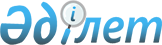 Об установлении квоты рабочих мест для трудоустройства лиц, состоящих на учете службы пробации на 2019 год
					
			С истёкшим сроком
			
			
		
					Постановление акимата Алтынсаринского района Костанайской области от 4 октября 2018 года № 165. Зарегистрировано Департаментом юстиции Костанайской области 23 ноября 2018 года № 8124. Прекращено действие в связи с истечением срока
      В соответствии со статьей 31 Закона Республики Казахстан от 23 января 2001 года "О местном государственном управлении и самоуправлении в Республике Казахстан", статьей 9 Закона Республики Казахстан от 6 апреля 2016 года "О занятости населения", акимат Алтынсаринского района ПОСТАНОВЛЯЕТ:
      1. Установить квоту рабочих мест для трудоустройства лиц, состоящих на учете службы пробации на 2019 год согласно приложению.
      2. Государственному учреждению "Отдел занятости и социальных программ акимата Алтынсаринского района" в установленном законодательством Республики Казахстан порядке обеспечить:
      1) государственную регистрацию настоящего постановления в территориальном органе юстиции;
      2) в течение десяти календарных дней со дня государственной регистрации настоящего постановления направление его копии в бумажном и электронном виде на казахском и русском языках в Республиканское государственное предприятие на праве хозяйственного ведения "Республиканский центр правовой информации" для официального опубликования и включения в Эталонный контрольный банк нормативных правовых актов Республики Казахстан;
      3) размещение настоящего постановления на интернет – ресурсе акимата Алтынсаринского района после его официального опубликования.
      3. Контроль за исполнением настоящего постановления возложить на курирующего заместителя акима района.
      4. Настоящее постановление вводится в действие по истечении десяти календарных дней после дня его первого официального опубликования. Квота рабочих мест для трудоустройства лиц, состоящих на учете службы пробации на 2019 год
					© 2012. РГП на ПХВ «Институт законодательства и правовой информации Республики Казахстан» Министерства юстиции Республики Казахстан
				
      Аким района

Е. Жаманов
Приложение
к постановлению акимата
от 4 октября 2018 года № 165
№ п/п
Наименование организации
Списочная численность работников на предприятии, человек
Размер квоты в процентном выражении от списочной численности работников
Количество рабочих мест
1
Товарищество с ограниченной ответственностью "Олжа Беляевка"
640
0,3 %
2
2
Товарищество с ограниченной ответственностью "Жанабек"
153
0,7 %
1